Guided Reading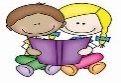 Read for minimum 10 minutes, either a book of your choice or your school reading book and record in your reading record.Complete guided reading activity set on website. (20mins)Handwriting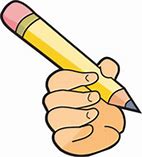 Complete the indicated page in your handwriting book (you will find this on the final slide of the guided reading activity). (15mins)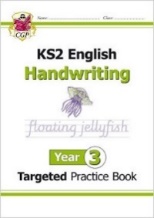 English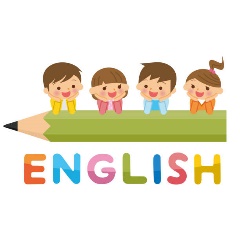 Read through the English slides and complete the activity set. (45mins)Maths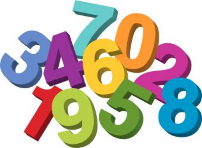 Read through the maths slides and complete the activity set or a page from your maths workbook (if you have been given one).Additionally, you could play games on TT Rock Stars and hit the button.  (45mins)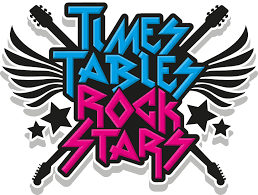 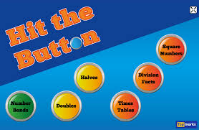 Active Learning or Foundation subject.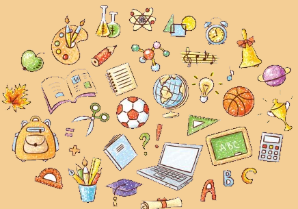 PE activitiesDT – Cooking, making, junk modellingArt – drawing, sketchingScience TopicFrenchWe will set one of the above each day on the website. (45mins)